Wytrzymałość – gry i zabawy o charakterze wytrzymałościowym. Zajęcia na rowerzePlan metodyczny lekcji wychowania fizycznego w ujęciu czynnościowym.Grzegorz Opara nauczyciel wychowania fizycznego w Gimnazjum nr 1 w PiekoszowieZadania szczegółowe (cele operacyjne) w zakresie:Sprawności motorycznejUczeń:- rozwinie koordynację ruchową,- wzmocni siłę mięśni nóg,- zwiększy ruchomość obręczy barkowej i stawu biodrowego,- zwiększy wytrzymałość organizmu na wysiłek długotrwałyUmiejętności:Uczeń potrafi:- wykonać jazdę na rowerze na wprost w trudnych sytuacjach,- udzielić pierwszej pomocy poszkodowanemu,- wykonać jazdę po okręgu w prawo i w lewo,- zareagować w jak najkrótszym czasie na sygnał startowy,- zachować równowagę podczas jazdy na rowerze,- wykonać tzw. „stójkę” na rowerze.Wiadomości:Uczeń:- zna zabawy kształtujące wytrzymałość i zwinność,- zna podstawowe zasady i przepisy ruchu drogowego,- zna kolejność czynności przy udzielaniu poszkodowanemu pierwszej pomocy.Usamodzielnianie ucznia:Uczeń:- współuczestniczy w rozwijaniu sprawności i dba o bezpieczeństwo współćwiczącego– pomaga przy wykonywaniu ćwiczeń i zabaw.Metody realizacji zadań:- zadaniowa-ścisła, naśladowcza-ścisła, pogadanka, dyskusja, pokaz.Formy prowadzenia zajęć:- frontalna, współzawodnictwo drużynowe.Miejsce zajęć:- boisko szkolne.Części lekcjiCzynności uczniówCzynności uczniówCzynności nauczycielaMetodyCzęści lekcjidocelowezadaniaCzynności nauczycielaMetodyCzęść wstępnaZapoznaniez zadaniami lekcji- słucha informacji nauczyciela;- przygotowuje się do świadomegoi aktywnego udziału w lekcji,- sprawdza gotowość ucznia do zajęć;- wyjaśnia wpływ techniki na poprawność i dokładnośćwykonania zabawy;- wskazuje na potrzebne dyspozycje sprawnościowe;pogadankaCzęść główna APobudzi i przygotujeorganizm dowysiłku- wykona ćwiczenia rąk, nóg i tułowiaw truchcie na dystansie -500m i w marszu;- wykona serię ćwiczeń gibkościowokoordynacyjnychw miejscu, indywidualnie koordynacyjnych zewspółćwiczącym;- pomoże współćwiczącemu przywykonywaniu ćwiczeń rozciągających;proponuje zaproponowane przez siebie ćwiczenia;- podzieli ćwiczących na „dwójki”;- czuwa nad odpowiednim tempem i rytmem wykonywanych ćwiczeń;zadaniowa-ścisłaCzęść główna BDoskonalitechnikę jazdy nawprostwykona objaśnianą zabawę„Walka o chorągiewki”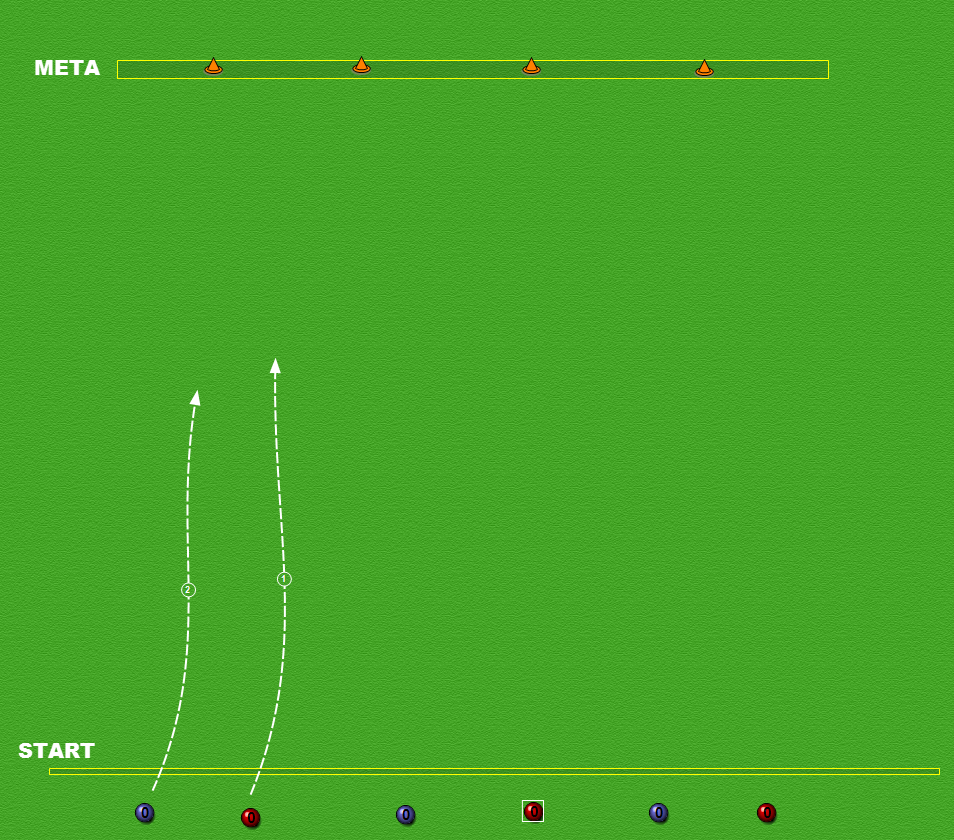 - podzieli ćwiczących na dwie drużyny;- objaśnia zabawę i koryguje poprawność jej wykonania;Drużyny ustawione są na linii startu w szeregu w ten sposób,że każdy zawodnik jednej drużyny oddzielony jest odpartnera ze swojej drużyny rywalem z drużyny przeciwnej.Na mecie około 30m stoją chorągiewki w ilości równejliczbie połowy uczestników gry. Na sygnał prowadzącegorozpoczyna się szybka jazda w kierunku mety i walkao chorągiewki.Za każdą zdobytą chorągiewkę zawodnikuzyskuje dla swojej drużyny 1 punkt. Zwycięża drużynaz większą liczba zdobytych chorągiewek.- zwraca uwagę na bezpieczeństwo podczas zabawy;zadaniowa-ścisłaWykona szybkistart oraz reakcjęna sygnałdźwiękowywykona poniższą zabawę„Gonitwa szeregów”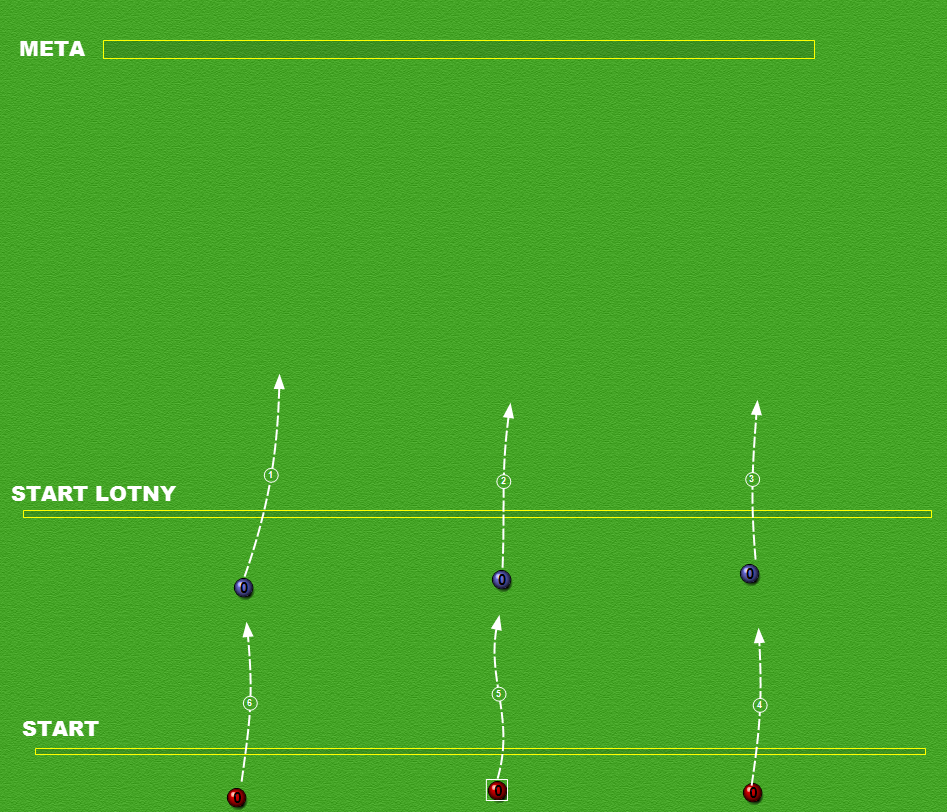 - poleca zabawę i koryguje poprawność jej wykonania;Uczniowie jednej drużyny ustawiają się w szeregu na liniikońcowej boiska. Ich przeciwnicy z drugiej drużyny stają zanimi w oddaleniu 3-4m. Są to linie startowe obu drużyn.Odległość pomiędzy zawodnikami w szeregu około 2-3m.Przed nimi w oddaleniu 40m znajduje się meta. Gonitwaszeregów rozpoczyna się na sygnał prowadzącego.Zawodnicy stojący w pierwszym szeregu uciekają narowerach w kierunku mety, pozostali gonią. Drużynagoniących otrzymuje jeden punkt za każdego dotkniętegoprzed linią mety zawodnika z pierwszego szeregu.W następnej gonitwie zawodnicy zamieniają się miejscami.Wygrywa ta drużyna, która w kilku jazdach otrzymawiększą łączną liczbę punktów.- zwraca uwagę na wykonanie prawidłowego i szybkiegostartu;- czuwa nad bezpieczeństwem podczas przebieguzabawy;zadaniowa-ścisłaDoskonalitechnikę jazdy pookręguwykona zaprezentowaną grę„Wywoływani”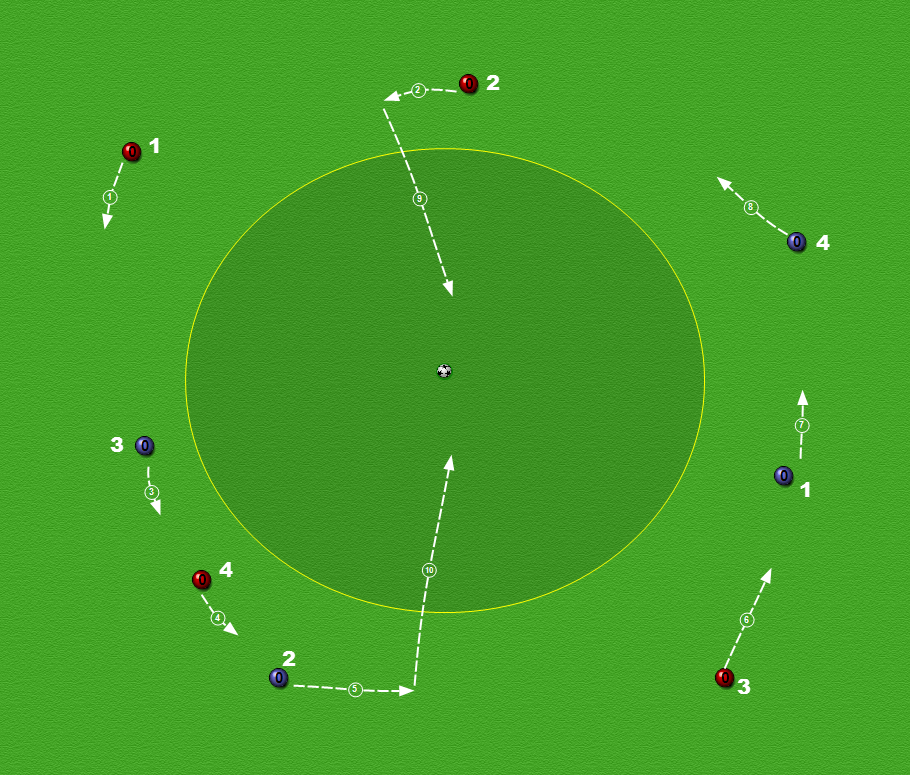 - proponuje i pokazuje zaplanowaną grę;Zawodnicy z obu drużyn oznaczeni tymi samymi kolejnyminumerami wykonują jazdę na rowerach w „ rozsypce”,wokół narysowanego koła o średnicy około 4m. Podczastrwania gry zawodnicy nie mogą przerwać jazdy i podpieraćsię nogami. Po wywołaniu przez prowadzącego dowolnegonumeru, zawodnicy oznaczeni tym numerkiem zeskakująz rowerów, stawiają je na podnóżki i biegną do środka koław kierunku leżącej piłki. Kto pierwszy podniesie piłkę dogóry zdobywa dla swojej drużyny 1 punkt. Pozostalizawodnicy kontynuują jazdę i oczekują na wywołanienastępnego numeru. Wygrywa drużyna, która zdobędziewięcej punktów.- czuwa nad dokładnością wykonania gry;- zwraca uwagę na bezpieczeństwo podczas gry;- naśladowczaścisła- zadaniowa- ścisłaDoskonalitechnikę jazdy pookręgu wykona zaprezentowaną grę„Wywoływanka numerowana”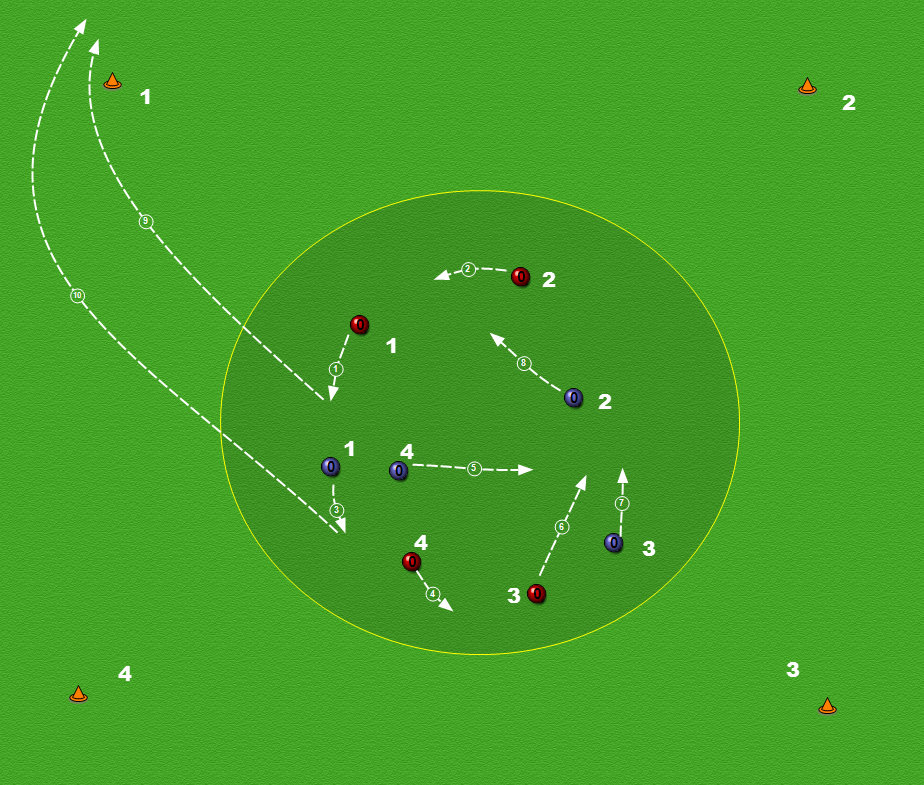 - proponuje i pokazuje zaplanowaną grę;Zawodnicy z obu drużyn oznaczeni tymi samymi kolejnyminumerami wykonują jazdę na rowerach w środku narysowanego koła o średnicy około 4m. Podczastrwania gry zawodnicy nie mogą przerwać jazdy i podpieraćsię nogami. Po wywołaniu przez prowadzącego dowolnegonumeru, zawodnicy oznaczeni tym numerkiem ruszają na rowerze do wyznaczonego stojaka i mają za zadanie obiechać wyznaczony stojak i wrócić na miejsce startu. Kto pierwszy wróci do wyznaczonego koła zdobywa dla swojej drużyny 1 punkt. Pozostali zawodnicy kontynuują jazdę i oczekują na wywołanie następnego numeru. Wygrywa drużyna, która zdobędzie więcej punktów.- czuwa nad dokładnością wykonania gry;- zwraca uwagę na bezpieczeństwo podczas gry;- zadaniowa- ścisłaUtrwalipodstawowezasadyi przepisy ruchudrogowegowykona omówioną zabawę„Udziel pierwszeństwa”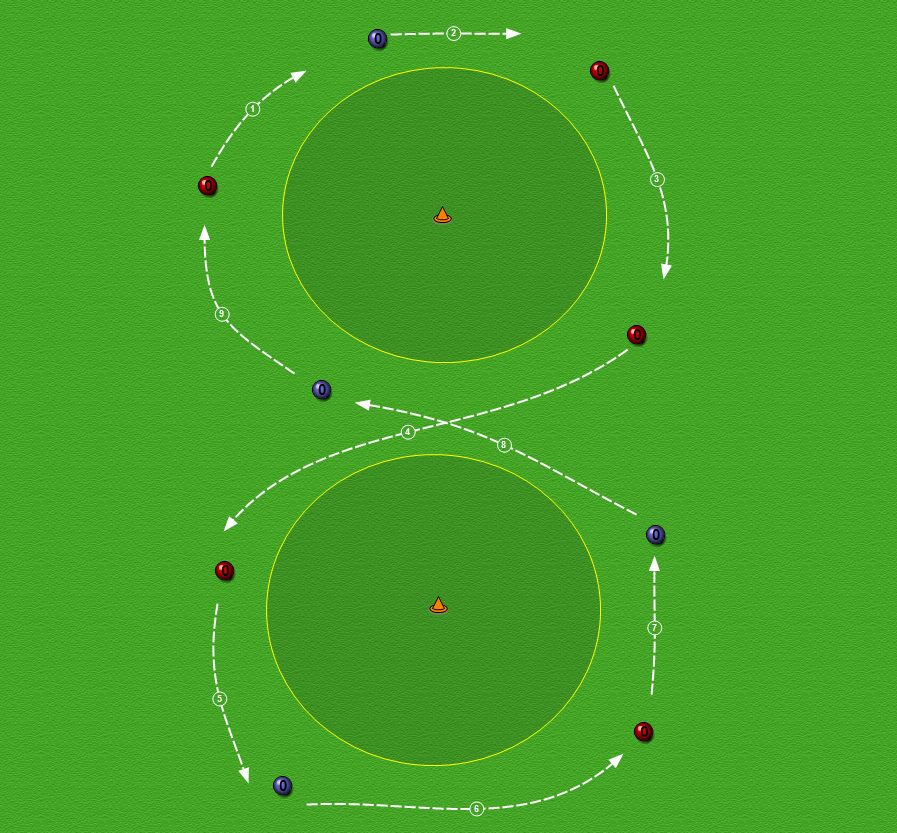 - czuwa nad dokładnością i poprawnością przebiegu gry;- dba o bezpieczeństwo podczas trwania gry;koryguje powstałe błędy;- omawia i pokazuje zabawę oraz koryguje poprawnośćjej wykonania;Zawodnicy w szyku kolarskim –rzędzie lub w dwurzędzie,jeżdżą po trasie tzw. „ósemce” wytyczonej przez dwiechorągiewki. Odległość pomiędzy stojącymi chorągiewkamiod 10 do 15m. W jednym miejscu tej trasy dochodzi doskrzyżowania się torów jazdy i wzajemnego spotkania sięrowerzystów. Na tym skrzyżowaniu, podobnie jak w ruchudrogowym, obowiązywać ich będzie pierwszeństwonadjeżdżających z prawej strony. W trakcie zabawyprowadzący może zmienić kierunek obowiązującej jazdyi tym samym wprowadzić inną kolejność przejazdu przezskrzyżowanie.- poprawia i omawia popełniony błąd;- zmienia organizację ruchu;- wyjaśni podstawowe prawa rządzące ruchemdrogowym;Zapozna sięz zasadamiudzielaniapierwszejpomocy- uczeń dokona dezynfekcji rany;- wykona opatrunek kończyny dolneji górnej;- wykona zabandażowaniei unieruchomienie kończyny górneji dolnej;- wspólnie z kolegą;- ułożenie osoby w pozycji bezpiecznej(bocznej);- dopilnuje i skoryguje prawidłowość poszczególnychczynności;- przedstawi sposoby udzielania pierwszej pomocy;pokazCzęśćkońcowaUspokoiorganizmwykona zabawę uspokajającą„Konkurs środka”- wyjaśni i pokaże przebieg zabawy;Zawodnicy z rowerami ustawieni są w dwójkach na liniistartu. Meta znajduje się w odległości 60-100m odnich. Na sygnał prowadzącego następuje start do jazdy,w której zwycięzcą zostanie zawodnik, który na mecieuplasuje się na drugiej pozycji.- zwraca uwagę na małą szybkość jazdy;Zadaniowa - ścisłaOceni poziomwłasnychumiejętności- wykona kilka spokojnych ćwiczeńrozluźniających;- przeanalizuje braki we własnychumiejętnościach;- dokona wyboru zabaw poprawiającychtechnikę jazdy;- wyjaśni celowość stosowania takich ćwiczeń;- oceni i podsumuje pracę uczniów na lekcji;- wyłoni zwycięską drużynę;- pomoże w analizie błędów, doradzi sposoby icheliminowania.pogadanka dyskusja„WALKA O CHORĄGIEWKI”„WALKA O CHORĄGIEWKI”„WALKA O CHORĄGIEWKI”„WALKA O CHORĄGIEWKI”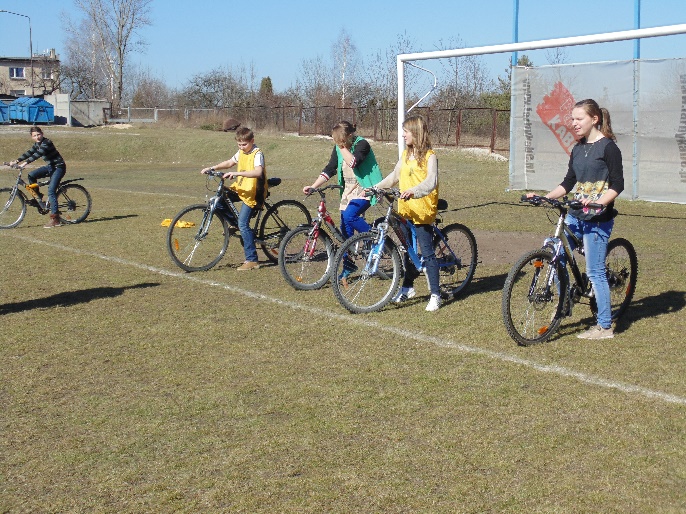 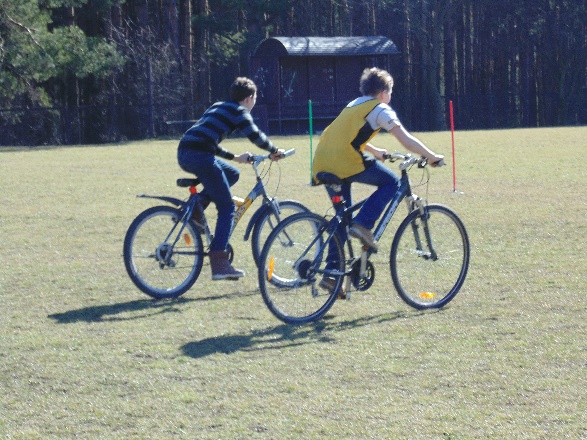 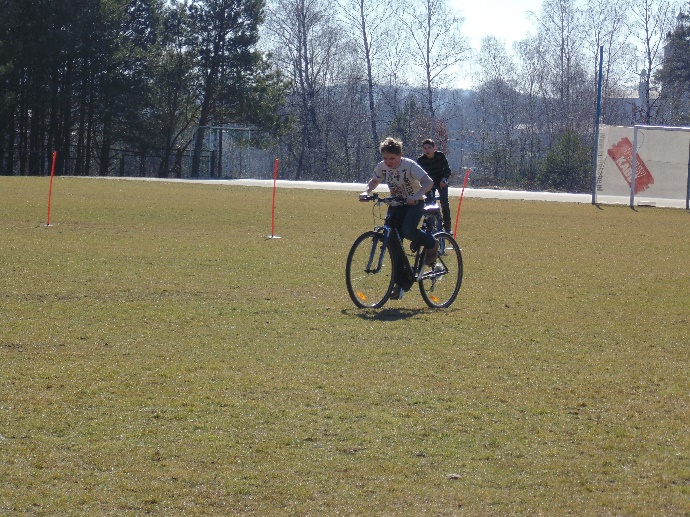 „GONITWA SZEREGÓW”„GONITWA SZEREGÓW”„GONITWA SZEREGÓW”„GONITWA SZEREGÓW”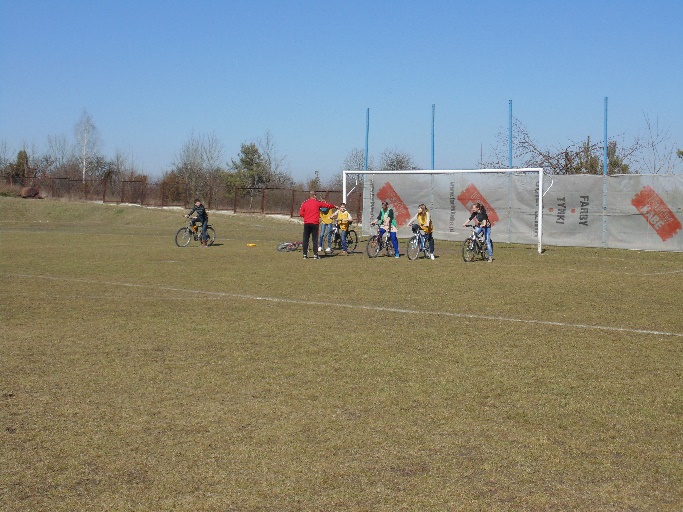 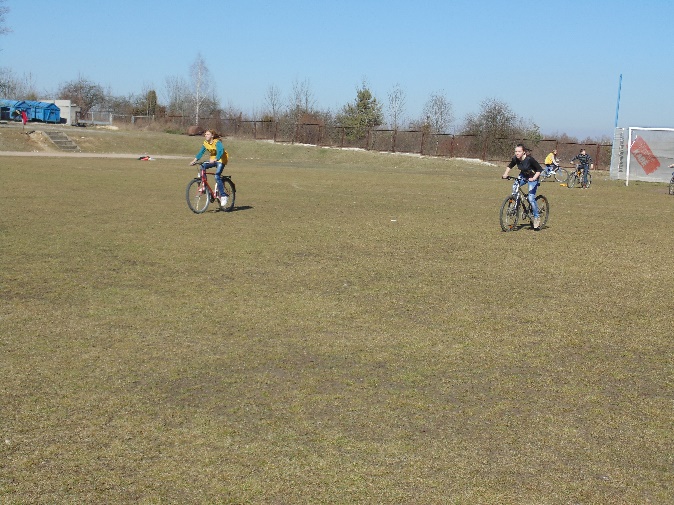 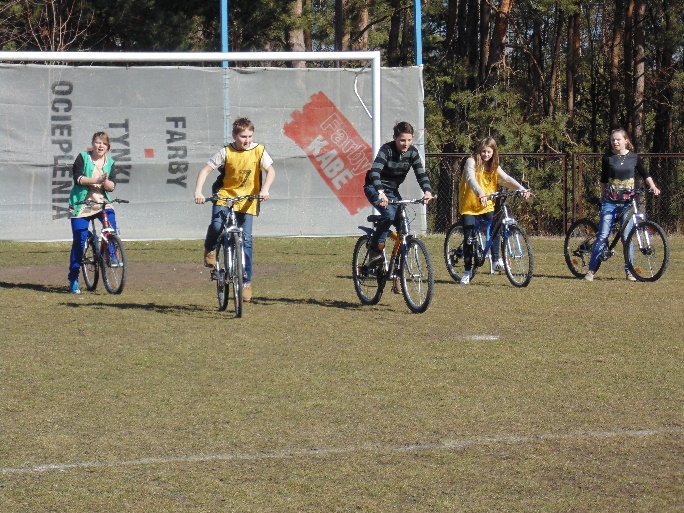 „WYWOŁYWANI”„WYWOŁYWANI”„WYWOŁYWANI”„WYWOŁYWANI”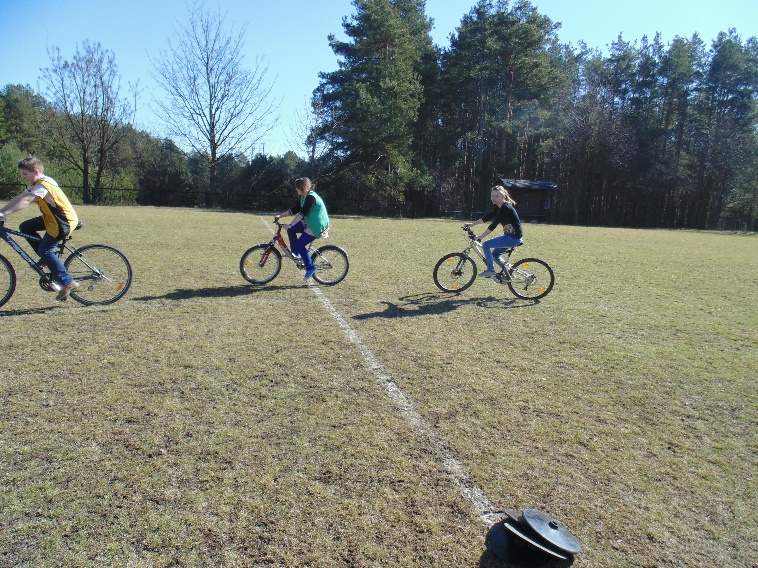 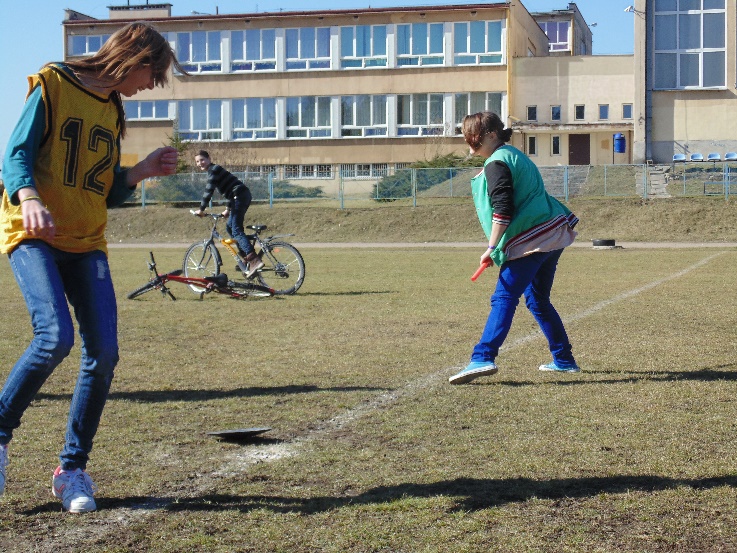 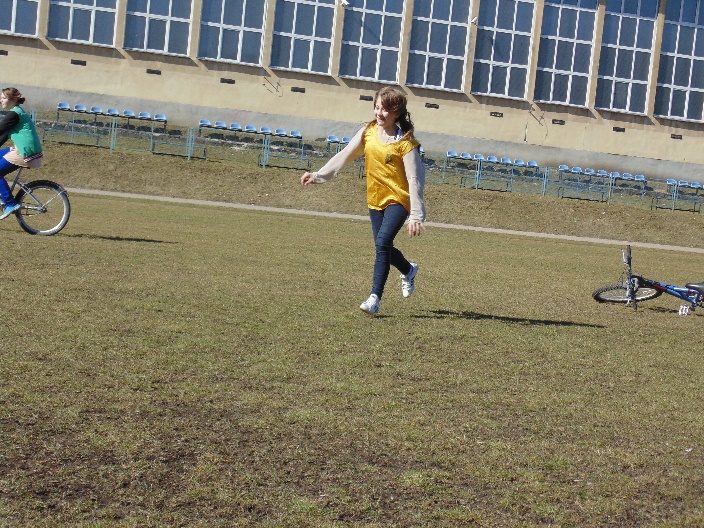 „WYWOŁYWANKA NUMEROWANA”„WYWOŁYWANKA NUMEROWANA”„WYWOŁYWANKA NUMEROWANA”„WYWOŁYWANKA NUMEROWANA”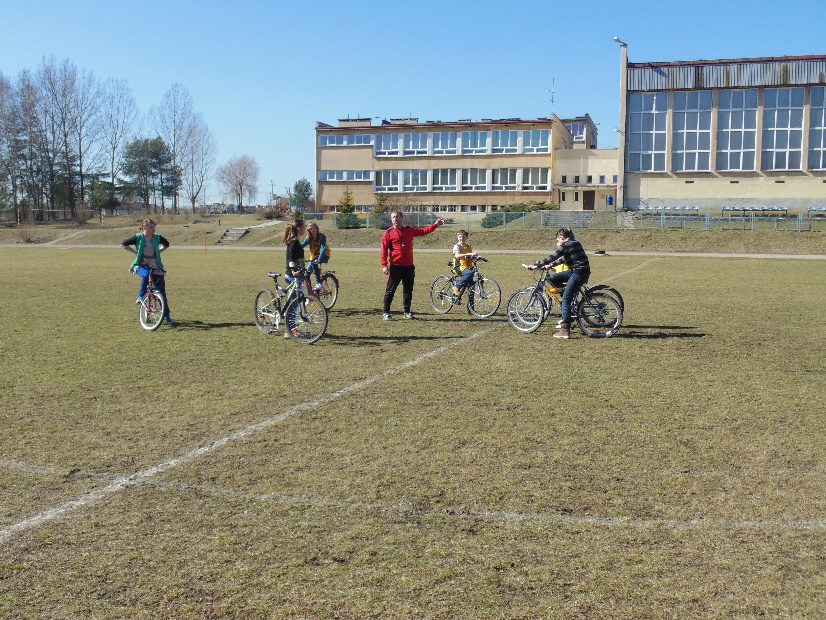 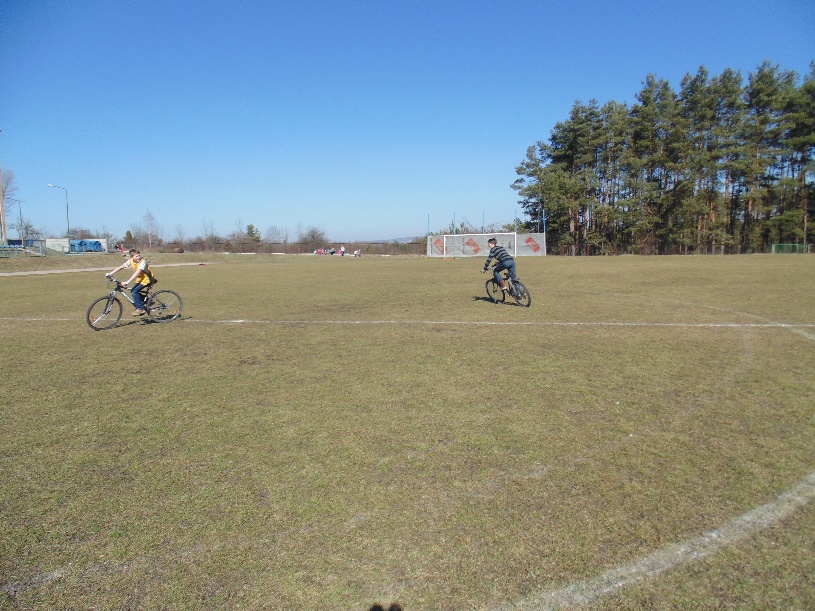 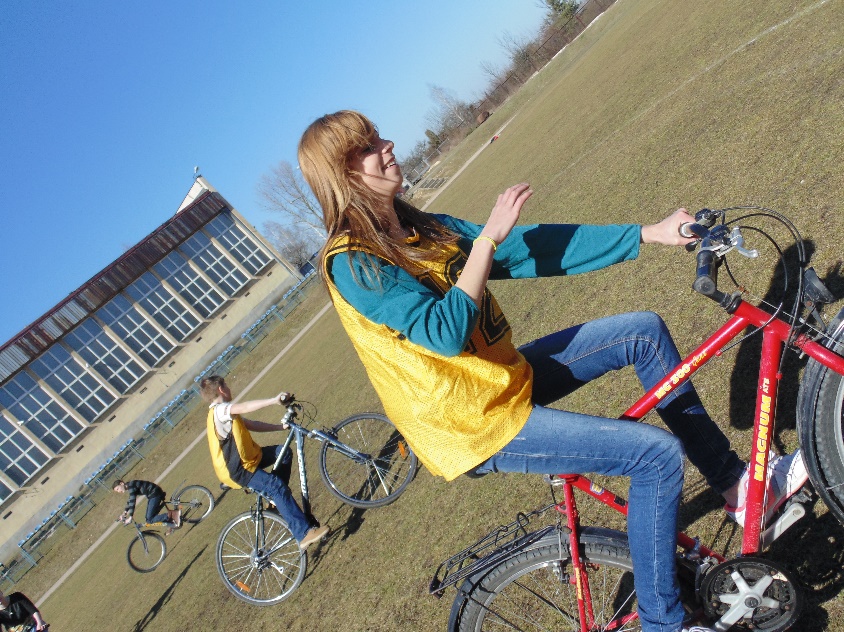 „UDZIEL PIERWSZEŃSTWA”„UDZIEL PIERWSZEŃSTWA”„UDZIEL PIERWSZEŃSTWA”„UDZIEL PIERWSZEŃSTWA”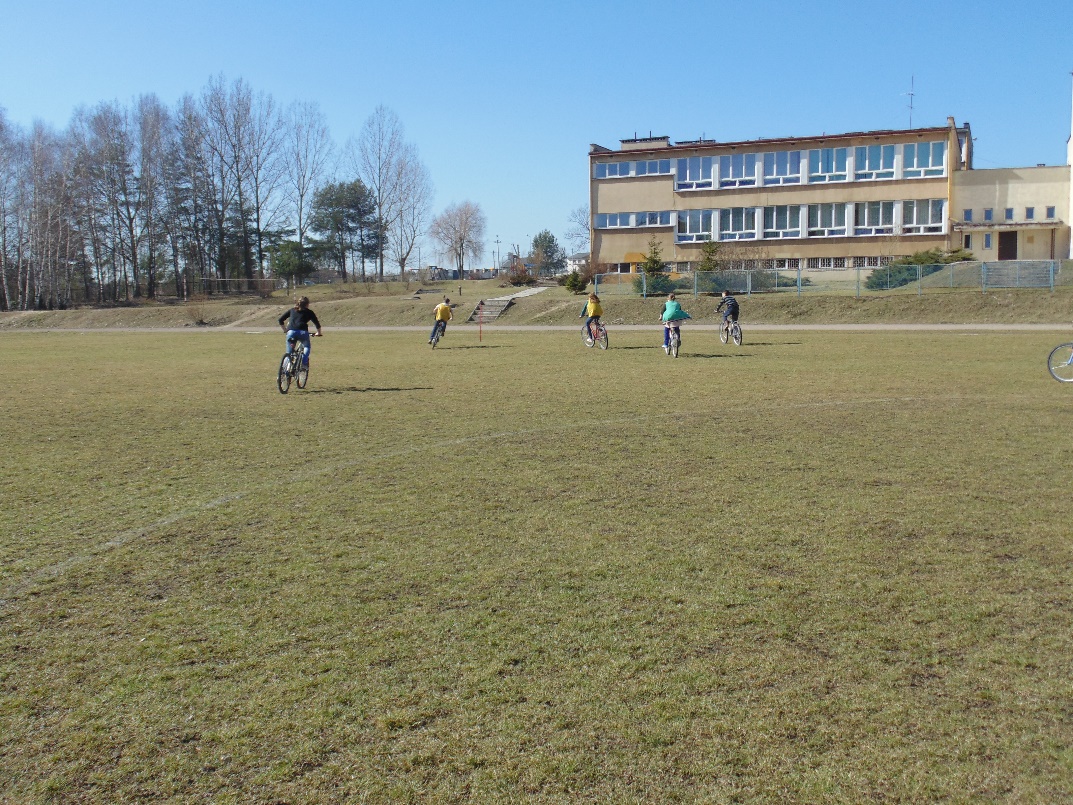 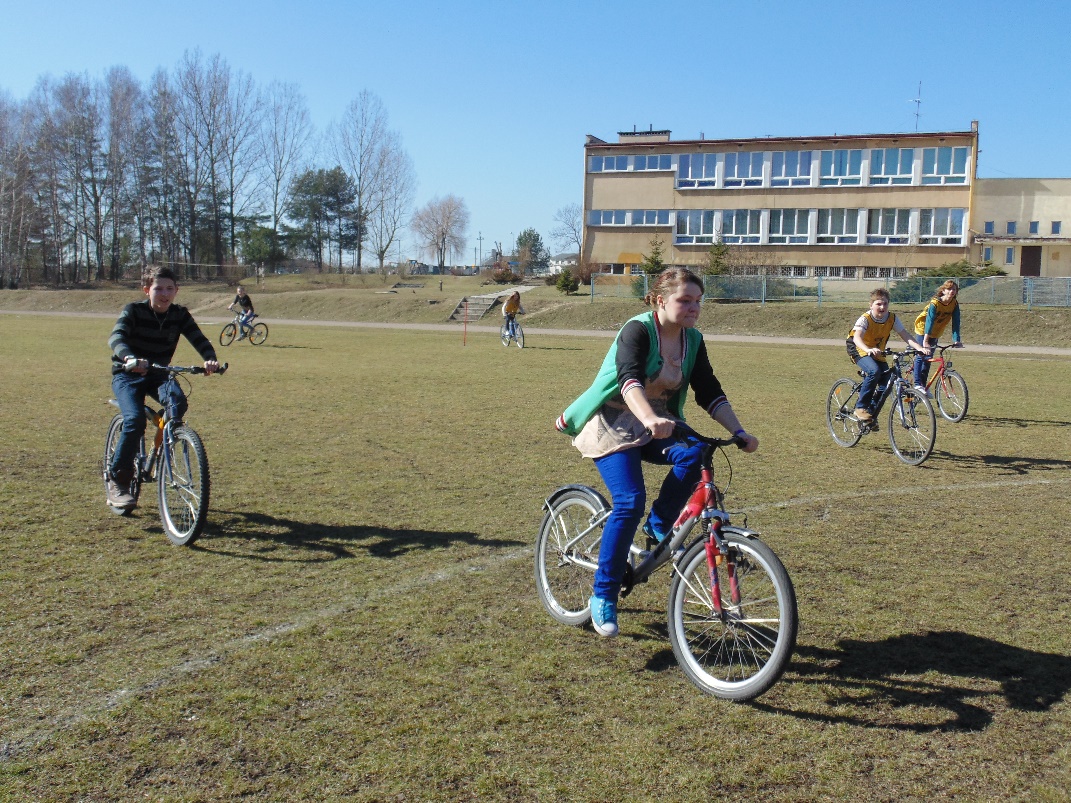 